This is a sample publishing agreement between an open access journal and an author.[Journal name] Copyright Notice Authors retain copyright of their work, with first publication rights granted to [NAME OF PUBLISHER/JOURNAL]. You hereby agree to publish your article under a Creative Commons Attribution 4.0 International license.You further warrant that:The submission is original, has not been formally published in any other peer-reviewed journal or in a book or edited collection, and is not under consideration for any such publication.You have obtained written permission from the copyright holder for the inclusion of any third party material, including images, in your submission.The submission does not include any instance of plagiarismYou have made all reasonable efforts to ensure the accuracy of any factual information contained in the article, and have not falsified data findings. The authors agree to the terms of this Copyright Notice, which will apply to this submission if and when it is published by this journal.Corresponding author name:___________________________________________________ Signature: _________________________________________________________________Date: _____________________________________________________________________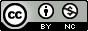 This form is licensed under a Creative Commons Attribution-NonCommercial 4.0 International License.